Консультация для родителей«Если ребенок боится насекомых»На улице лето и вокруг полно насекомых, как весьма безвредных, так и очень опасных. Безусловно, мы — взрослые, способны справиться со страхом перед букашками, но вот маленькому ребенку это не под силу. Сегодня мы поговорим о том, что же делать, если ваш малыш боится насекомых и как справиться с этой фобией.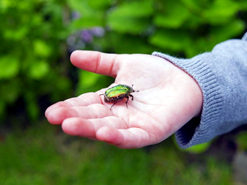 Осмотрительность по отношению к насекомым была неслучайна, поскольку именно она и помогла нашим предкам продолжить свое существование. Сегодня укусы многих насекомых, а также инфекции, которые они передают при этом, не представляют особой угрозы для человека. Однако всем нам известны случаи, когда укус совсем маленького летающего и ползающего существа мог привести к летальному исходу. Таракан вызывает у нас чувство омерзения, а мух, клопов и блох мы связываем с грязью, различными болезнями и продуктами, у которых закончился срок хранения.Каковы же причины энтомофобии?Почему же малыши так боятся насекомых? В чем причина? А может быть в этом виноваты сами родители? Подумайте и постарайтесь вспомнить, не демонстрировали ли вы особой неприязни к насекомых при ребенке. В большинстве случаев карапузы заимствуют свои страхи у взрослых. И если ребенок увидел, как мама громко закричала, увидев небольшую гусеницу, то и он, столкнувшись с этим существом, будет реагировать точно так же. Ведь если мама — такая большая и сильная испытывает страх перед этим странным насекомым, значит есть чего боятся и самому малышу. И не удивляйтесь этому! И чтобы не «заразить» своего малыша такой фобией, необходимо научиться контролировать свои эмоции.Как помочь малышу побороть страх перед насекомыми?1. Разъясните ребенку, что не каждое насекомое опасно. Зачастую малыши до пяти лет с интересом наблюдают за насекомыми и относятся к ним довольно дружелюбно. Он просто изучает их, таким образом пытаясь познать окружающий его мир. Фобия возникает ближе к пятилетнему возрасту и сопровождается другими, схожими с ней страхами. В действительности энтомофобия совсем и не глупый страх. Ведь многие насекомые могут и укусить. В итоге место укуса может чесаться, набухать, краснеть — это в лучшем случае. Все это доставляет дискомфорт ребенку. А некоторые представители фауны могут быть очень опасны. Поэтому не стоит восторгаться тем, что ребенок берет в руки все, что жужжит, ползает или летает. Лучше покажите ребенку, какие насекомых безвредны, а каких необходимо обходить стороной. Приобретите яркую энциклопедию с картинками и расскажите карапузу о каждом насекомом.2. Сказочные букашки. Дети очень любят сказки, они могут все вечера напролет слушать о путешествиях забавных героев. Чтобы избавить ребенка от страха перед насекомыми, поищите сказки, стишки и мультики о веселых и добрых комариках, бабочках и червячках. Вот увидите, ребенку очень понравится и скором времени он не будет шарахаться от пролетающей мухи или мотылька.3. Материализуем фобию. Психологи утверждают, что страх можно победить, материализовав его. Детки, которые боятся монстров, появляющихся у них во сне, специалисты предлагают нарисовать их. На рисунке он получается не такой уж и страшный и фобия исчезает сама собой. Попросите ребенка нарисовать насекомых, при виде которых он испытывает страх. Также можно вылепить их из пластилина. Рисунки и фигурки получатся забавными, особенно если у них будут добрые глаза и большие улыбки. Используйте для этого разноцветные карандаши и пластилин, и творчество превратит ужасных насекомых в милых и безобидных букашек и паучков. Предложите ребенку придумать им имена и веселые истории. А фигурками можно даже поиграть, сделав для них настоящий домик. Поверьте, эти способы позволят вашему ребенка забыть об ужасе, который вселяли в него эти безобидные существа. Желаем вам успехов в борьбе с энтомофобией!Энтомофобия - серьезная проблема, которая часто появляется у маленьких деток. При ее развитии ребенок до истерики боится насекомых. Молодым родителям следует детальнее ознакомиться с фобией, чтобы изучить ее основные особенности.Дня начала надо разобраться с основными причинами возникновения страха перед насекомыми. Выделяют несколько факторов, которые способствуют развитию энтомофобии: Влияние ближайшего окружения. Иногда родители малыша непроизвольно подают ему пример своей боязнью насекомых. Часто это становится причиной появления страха у малыша.Внушение. Некоторые повседневные действия взрослых могут спровоцировать страх у детей. Например, даже обычная борьба с тараканами или мухами приводит к энтомофобии у деток. Это связано с тем, что ребеночек по-своему воспринимает все действия. Ему может показаться, что родители борются с мухами потому, что они опасные.Впечатлительность. Впечатлительные малыши чаще остальных страдают от этой фобии. Даже просмотр кинофильма или мультфильма может спровоцировать сильный страх перед насекомыми, который может довести ребенка до истерики. Поэтому родители, у которых впечатлительные дети, должны уделять им больше времени.Запугивание. Еще одна распространенная причина появления страха у малышей. Многие взрослые рассказывают страшилки деткам, которые могут негативно сказаться на их психическом состоянии и мировосприятии.Поучительные беседы с ребенкомЭффективным методом борьбы считаются поучительные беседы с малышом, которые помогут ему понять, что насекомые не представляют серьезной опасности. Важно, чтобы родители доступно объяснили, какие букашки могут навредить, а какие - нет. Для повышения эффективности беседы можно воспользоваться энциклопедиями, в которых детально рассказывается обо всех видах жучков.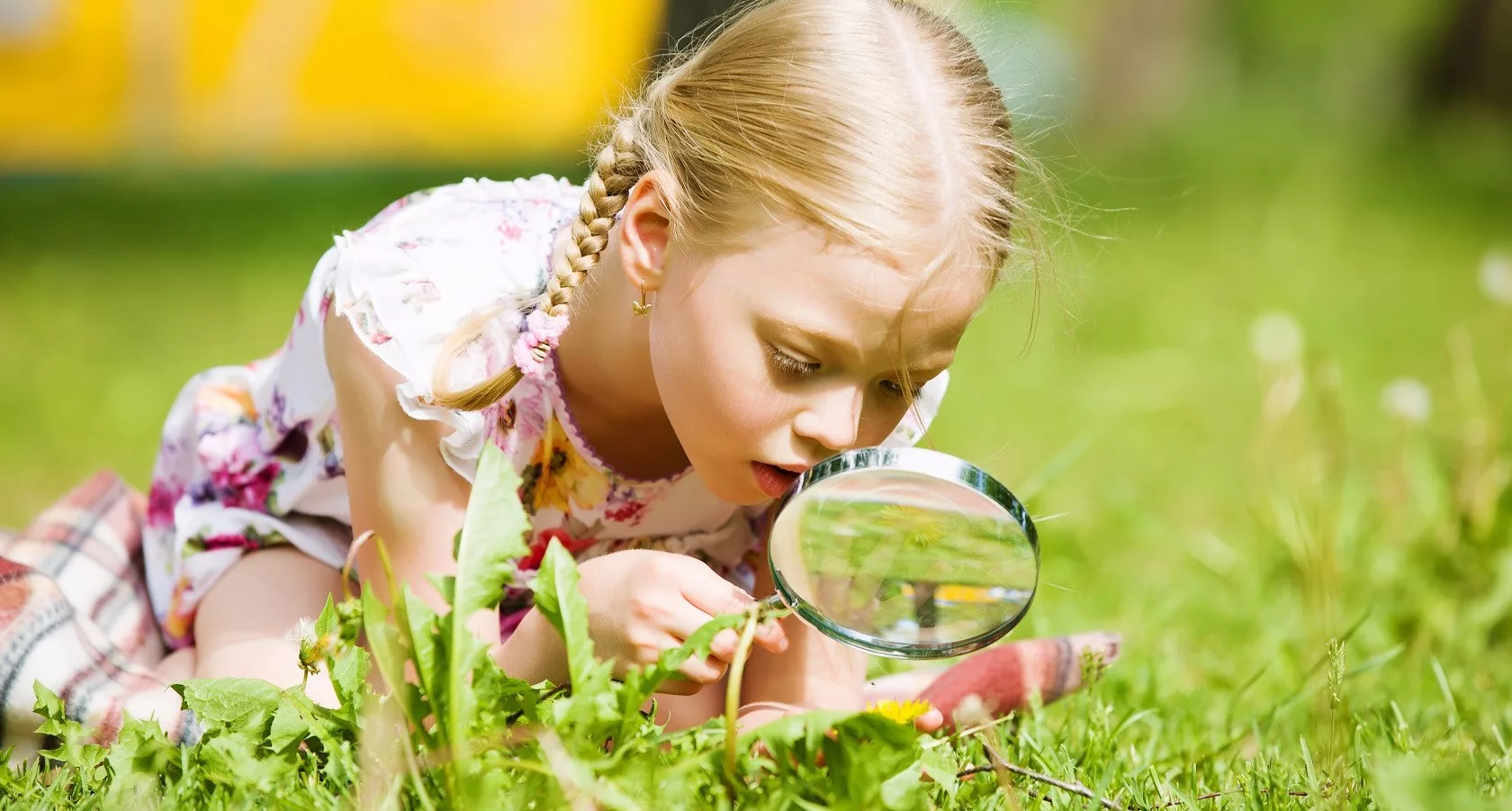 